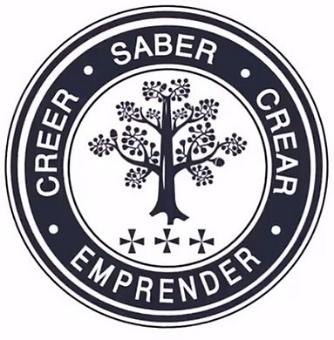 Planificación 7° BásicoAdrián Contreras FernándezPedagogía en Educación BásicaMención Lenguaje y Comunicación  Planificación de Clase  Planificación de Clase  Planificación de Clase  Planificación de ClaseAsignatura: Lengua, comunicación y literaturaNivel:  7moSemestre: ISemestre: IUnidad didáctica:   Unidad 2: La solidaridad y la amistadUnidad didáctica:   Unidad 2: La solidaridad y la amistadTiempo: 10 minutosTiempo: 10 minutosDocente: Docente: Objetivos de Aprendizaje (OA)OA15: Planificar, escribir, revisar, reescribir y editar sus textos en función del contexto, el destinatario y el propósito: Recopilando información e ideas y organizándolas antes de escribir. Adecuando el registro, específicamente el vocabulario (uso de términos técnicos, frases hechas, palabras propias de las redes sociales, términos y expresiones propios del lenguaje hablado), el uso de la persona gramatical y la estructura del texto al género discursivo, contexto y destinatario. Incorporando información pertinente. Asegurando la coherencia y la cohesión del texto. Cuidando la organización a nivel oracional y textual. Usando conectores adecuados para unir las secciones que componen el texto. Usando un vocabulario variado y preciso. Reconociendo y corrigiendo usos inadecuados, especialmente de pronombres personales y reflejos, conjugaciones verbales, participios irregulares, y concordancia sujeto-verbo, artículo-sustantivo y sustantivo-adjetivo. Corrigiendo la ortografía y mejorando la presentación. Usando eficazmente las herramientas del procesador de textos.Habilidad(es)Pensamiento crítico, reflexión, capacidad de análisis y organización de información.Actitud(es) B. Manifestar una disposición a reflexionar sobre sí mismo y sobre las cuestiones sociales y éticas que emanan de las lecturas. F. Valorar la evidencia y la búsqueda de conocimientos que apoyen sus aseveraciones.Actitud(es) B. Manifestar una disposición a reflexionar sobre sí mismo y sobre las cuestiones sociales y éticas que emanan de las lecturas. F. Valorar la evidencia y la búsqueda de conocimientos que apoyen sus aseveraciones.Conocimiento previoEstructura de un textoTipos de escritos: funcional, personal, creativo, persuasivos, expositivos,Ortografía puntualConectores.Vocabulario técnicoEscritura como proceso, proceso de composiciónAudiencia,Objetivo de la claseConocer el proceso de la escritura para la producción de diversos de textos.Objetivo de la claseConocer el proceso de la escritura para la producción de diversos de textos.ContenidosProceso de escritura o composiciónBuscar, organizar, desarrollar ideas, redactar evaluar y revisar. Tipos de escritosTipo evaluaciónFormativaInstrumento evaluación Lista de cotejoForma evaluación heteroevaluaciónSecuencia didácticaSecuencia didácticaIndicador(es) de evaluación o logro Recursos de aprendizajeInicio (10 - 15 minutos)Presentación del objetivo se entregará a través de una cápsulaActivación conocimientos previos se recordará los componentes necesarios para poder realizar la composición, estructura de un texto, párrafos, ortografía puntual, conectores, entre otros.Motivación se entregará a través de una cápsula, se titulará ¿te gusta escribir? Se les preguntará sobre la escritura, si les gusta, sobre qué piensan de ella, entre otras cosas.Inicio (10 - 15 minutos)Presentación del objetivo se entregará a través de una cápsulaActivación conocimientos previos se recordará los componentes necesarios para poder realizar la composición, estructura de un texto, párrafos, ortografía puntual, conectores, entre otros.Motivación se entregará a través de una cápsula, se titulará ¿te gusta escribir? Se les preguntará sobre la escritura, si les gusta, sobre qué piensan de ella, entre otras cosas.Emplea organizador gráfico o esquema para organizar la información, especificando el tema central y sus características.Emplea la estructura del texto narrativoIncorpora y subraya conectores que ayudan al lector a comprender la relación de las oraciones.Utiliza las cuatro etapas del proceso de escritura.PPT con audio explicativo del contenido.Desarrollo (70 - 60 minutos)Presentación y enseñanza del contenido. Será a través de una cápsula breve, en donde se enseñará el proceso de composición con algunas sugerencias de etapas de su proceso, dejando en claro que no es una actividad al azar, sino, que es un proceso planificado de creación. Comprende el acceso a la información, la planificación y reflexión, producción textual y su revisión. También se recordarán los tipos de escritos, poniendo énfasis en el de tipo creativo.Desarrollo (70 - 60 minutos)Presentación y enseñanza del contenido. Será a través de una cápsula breve, en donde se enseñará el proceso de composición con algunas sugerencias de etapas de su proceso, dejando en claro que no es una actividad al azar, sino, que es un proceso planificado de creación. Comprende el acceso a la información, la planificación y reflexión, producción textual y su revisión. También se recordarán los tipos de escritos, poniendo énfasis en el de tipo creativo.Emplea organizador gráfico o esquema para organizar la información, especificando el tema central y sus características.Emplea la estructura del texto narrativoIncorpora y subraya conectores que ayudan al lector a comprender la relación de las oraciones.Utiliza las cuatro etapas del proceso de escritura.PPT con audio explicativo del contenido.Cierre (10 – 15 minutos)Síntesis y retroalimentación de lo aprendido. Al final de la cápsula, se hará una síntesis de lo visto, la cual dejará claro que es un proceso planificado pero cambiante, con respecto al ámbito social, contextual y cultura.Cierre (10 – 15 minutos)Síntesis y retroalimentación de lo aprendido. Al final de la cápsula, se hará una síntesis de lo visto, la cual dejará claro que es un proceso planificado pero cambiante, con respecto al ámbito social, contextual y cultura.Emplea organizador gráfico o esquema para organizar la información, especificando el tema central y sus características.Emplea la estructura del texto narrativoIncorpora y subraya conectores que ayudan al lector a comprender la relación de las oraciones.Utiliza las cuatro etapas del proceso de escritura.PPT con audio explicativo del contenido.Respuestas selección múltiple guía de evaluación:3. e) Todas las anteriores4.  a) En esta etapa se selecciona y organiza la información recopilada en función del tema y la audiencia.5. e) Todas las anteriores.6. d) Se discrimina, selecciona y organiza la información anteriormente encontrada. (Eso se produce en la planificación)